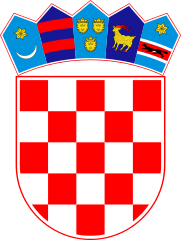 KLASA: 021-05/20-01/78URBROJ: 2178/02-03-20-1Bebrina, 10. prosinca 2020. godineNa temelju članka 49. stavka 4. Zakona o poljoprivrednom zemljištu («Narodne novine“ broj 20/18, 115/18 i 98/19) i članka 32. Statuta općine Bebrina  („Službeni vjesnik Brodsko-posavske županije“, broj: 02/18, 18/2019 i 24/2019; „Glasnik općine Bebrina“, broj 1/2019 i 02/2020) Općinsko vijeće općine Bebrina na 31. sjednici održanoj dana 10. prosinac 2020. godine, donosi  PROGRAM korištenja sredstava ostvarenih  od zakupa, prodaje, prodaje izravnom pogodbom, privremenog  korištenja i davanja na korištenje izravnom pogodbom poljoprivrednog zemljišta u vlasništvu države na području Općine Bebrina za 2021. godinu Članak I.	Program korištenja sredstava od zakupa, prodaje izravnom pogodbom, privremenog korištenja i davanja na korištenje izravnom pogodbom poljoprivrednog zemljišta u vlasnišvu Republike Hrvatske za Općinu Bebrina u 2021. godini planski je dokument kojim se raspoređuju namjenski prihodi ostvareni po navedenoj osnovi. 	Prihodi po osnovi raspolaganja poljoprivrednim zemljištem u vlasništvu države na području Općine Bebrina za 2021. godinu planiraju se ostvariti u iznosu od  355.000,00 kn i toPrihodi od zakupa i privremenog korištenja poljoprivrednog zemljišta te zakupa za ribnjake 200.000,00 kuna,Prihodi od prodaje i prodaje izravnom pogodbom poljoprivrednog zemljišta 155.000,00 kuna,Članak II.	Sredstva iz točke I. ovog Programa utrošit će se za programe katastarsko-geodetske izmjere zemljišta, za podmirenje troškova postupaka koji se vode u svrhu sređivanja imovinskopravnih odnosa i zemljišnih knjiga, za subvencioniranje dijela troškova za sređivanje zemljišnoknjižnog stanja poljoprivrednog zemljišta u privatnom vlasništvu, za podmirenje dijela stvarnih troškova u vezi s provedbom Zakona, program uređenja ruralnog prostora izgradnjom i održavanjem ruralne infrastrukture vezane za poljoprivredu i akvakulturu, program uređenja zemljišta u postupku komasacije i hidromelioracije, za troškove održavanja sustava za navodnjavanje, za program očuvanja ugroženih područja i očuvanja biološke raznolikosti i za program sufinanciranja aktivnosti izrade programa, projekata i ostalih dokumenata neophodnih za provedbu mjera potpore iz Programa ruralnog razvoja, a čija se izrada ne sufinancira kroz mjere potpore iz toga Programa i druge poticajne mjere za unaprjeđenje poljoprivrede i akvakulture.Sredstva planirana na rashodima na aktivnosti A100502- održavanje dječjih igrališta, nerazvrstanih cesta, autobusnih ugibališta, poljskih puteva, javnih površina, groblja i kanalske mreže.Članak III.Općina Bebrina podnijet će Ministarstvu poljoprivrede godišnje izvješće o ostvarivanju programa korištenja sredstava do 31. ožujka za prethodnu godinu.Članak IV.	Ovaj Program stupa 1. siječnja 2021. godine i objavit će se u Glasniku Općine Bebrina.OPĆINSKO VIJEĆE OPĆINE BEBRINA                                                              			    	PREDSJEDNIK VIJEĆA     Mijo Belegić, ing. Dostaviti:Glasnik Općine BebrinaMinistarstvo poljoprivredeJedinstveni upravni odjel, sjednice općinskog vijećaPismohrana.